СОСТАВкомиссии по предупреждению и ликвидации чрезвычайных ситуаций и обеспечению пожарной безопасностиТужинского муниципального района_________ПОЛОЖЕНИЕо комиссии по предупреждению и ликвидации чрезвычайных ситуаций и обеспечению пожарной безопасности Тужинского муниципального района1. Общее положение1.1 Комиссия по предупреждению и ликвидации чрезвычайных ситуаций и обеспечению пожарной безопасности Тужинского муниципального района (далее - комиссия) является координирующим органом, образованным для обеспечения согласованности действий органов исполнительной власти, органов местного самоуправления государственных и иных организаций в целях реализации единой государственной политики по вопросам предупреждения и ликвидации чрезвычайных ситуаций природного и техногенного характера (далее - чрезвычайные ситуации) и обеспечения пожарной безопасности на территории района.1.2. Комиссия в своей деятельности руководствуется Конституцией Российской Федерации, федеральными законами, указами и распоряжениями Президента Российской Федерации, постановлениями и распоряжениями Правительства Российской Федерации, Уставом Кировской области, законами Кировской области, постановлениями Законодательного Собрания Кировской области, указами Губернатора Кировской области, распоряжениями Председателя Правительства Кировской области, решениями комиссии по предупреждению и ликвидации чрезвычайных ситуаций и обеспечению пожарной безопасности Кировской области, Уставом муниципального образования Тужинский муниципальный район Кировской области, решениями районной Думы, постановлениями и распоряжениями администрации района, а также настоящим Положением о комиссии по предупреждению и ликвидации чрезвычайных ситуаций и обеспечению пожарной безопасности Тужинского муниципального района.1.3. Комиссия осуществляет свою деятельность во взаимодействии с органами исполнительной власти области, органами местного самоуправления, предприятиями, организациями, учреждениями и общественными объединениями.1.4. Состав комиссии утверждается администрацией района.Комиссию возглавляет заместитель главы администрации района. Заместителями председателя комиссии назначаются заместитель главы администрации района или начальник отдела жизнеобеспечения администрации района, начальник пожарной части, расположенной на территории района. Секретарем комиссии назначается лицо, уполномоченное на решение задач в области гражданской обороны и защиты населения администрации района. В состав комиссии, как правило, входят руководители организаций или их заместители.1.5. Для организации работы по предупреждению и ликвидации чрезвычайных ситуаций непосредственно в районе бедствия создается оперативная группа с привлечением необходимых специалистов. Порядок деятельности оперативной группы и ее состав определяется администрацией района.1.6. При комиссии функционирует межведомственная рабочая группа по построению (развитию), внедрению и эксплуатации аппаратно-программного комплекса «Безопасный город» на территории Тужинского муниципального района, порядок деятельности и состав которой утверждается администрацией района.2. Основные задачи комиссии2.1. Разработка предложений по реализации государственной политики в области предупреждения и ликвидации чрезвычайных ситуаций и обеспечения пожарной безопасности.2.2. Координация деятельности органов управления и сил районного звена территориальной подсистемы единой государственной системы предупреждения и ликвидации чрезвычайных ситуаций.2.3. Обеспечение согласованности действий органов исполнительной власти Кировской области, органов местного самоуправления и организаций при решении задач в области предупреждения и ликвидации чрезвычайных ситуаций и обеспечения пожарной безопасности, а также восстановления и строительства жилых домов, объектов жилищно-коммунального хозяйства, социальной сферы, производственной и инженерной инфраструктуры, поврежденных и разрушенных в результате чрезвычайной ситуации.2.4. Рассмотрение вопросов о привлечении сил и средств гражданской обороны к организации и проведению мероприятий по предотвращению и ликвидации чрезвычайных ситуаций в порядке, установленном федеральным законом.2.5. Рассмотрение вопросов об организации оповещения и информирования населения о чрезвычайных ситуациях.2.6. Организация и контроль за осуществлением мероприятий по предупреждению и ликвидации чрезвычайных ситуаций и обеспечению пожарной безопасности.3. Функции комиссииКомиссия с целью выполнения возложенных на нее задач осуществляет следующие функции:3.1.	Рассматривает в пределах своей компетенции вопросы предупреждения и ликвидации чрезвычайных ситуаций, обеспечения пожарной безопасности, а также восстановления и строительства жилых домов, объектов жилищно-коммунального хозяйства, социальной сферы, производственной и инженерной инфраструктуры, поврежденных и разрушенных в результате чрезвычайной ситуации, и вносит в установленном порядке соответствующие предложения. Разрабатывает предложения по совершенствованию нормативных правовых актов района по вопросам предупреждения и ликвидации чрезвычайных ситуаций и обеспечения безопасности. Рассматривает прогнозы чрезвычайных ситуаций на территории района, организует разработку и реализацию мер, направленных на предупреждение и ликвидацию чрезвычайных ситуаций и обеспечение пожарной безопасности. Организует разработку и реализацию районной программы по предупреждению и ликвидации чрезвычайных ситуаций и обеспечению пожарной безопасности.3.5.	 Разрабатывает предложения по развитию и обеспечению функционирования районной подсистемы государственной системы предупреждения и ликвидации чрезвычайных ситуаций.Разрабатывает предложения и принимает решения по ликвидации чрезвычайных ситуаций местного уровня, а также вносит предложения по оказанию финансовой и материальной помощи объектам района, пострадавшим от чрезвычайных ситуаций.Организует работу по подготовке предложений и рекомендаций для органов местного самоуправления, предприятий, организаций и учреждений по вопросам защиты населения и территорий района от чрезвычайных ситуаций и обеспечения пожарной безопасности.3.8.	Координирует в установленном порядке деятельность органов местного самоуправления, предприятий, организаций по решению задач по предупреждению и ликвидации чрезвычайных ситуаций и обеспечению пожарной безопасности.3.9. 	Координирует деятельность ведомственных комиссий по предупреждению и ликвидации чрезвычайных ситуаций и обеспечению пожарной безопасности и рассматривает вопросы оказания финансовой помощи предприятиям и учреждениям в предупреждении и ликвидации последствий чрезвычайных ситуаций.3.10.	Организует создание резервов финансовых и материальных ресурсов для ликвидации последствий чрезвычайных ситуаций. Рассматривает план действий по предупреждению и ликвидации чрезвычайных ситуаций и вносит его на утверждение главе района.Организует сбор и обмен информацией в области защиты населения и территорий от чрезвычайных ситуаций и обеспечения пожарной безопасности. Рассматривает и согласовывает проекты ежегодных докладов о состоянии защиты населения и территории района от чрезвычайных ситуаций природного и техногенного характера.Организует подготовку органов управления и сил районной подсистемы государственной системы предупреждения и ликвидации чрезвычайных ситуаций, а также обучение населения правилам пожарной безопасности и действиям в условиях угрозы или возникновения чрезвычайных ситуаций.Участвует совместно с администрацией района в рассмотрении вопросов размещения и деятельности потенциально опасных производств.Организует работу по привлечению общественных объединений и граждан к проведению мероприятий по предупреждению и ликвидации чрезвычайных ситуаций и обеспечению пожарной безопасности.4. Права комиссииКомиссия в пределах своей компетенции имеет право:4.1.	 Запрашивать у органов местного самоуправления, предприятий, организаций, учреждений и общественных объединений необходимые материалы и информацию.4.2.	Заслушивать на своих заседаниях представителей органов местного самоуправления, предприятий, организаций, учреждений и общественных объединений.4.3.	 Привлекать для участия в своей работе представителей органов местного самоуправления, предприятий, организаций, учреждений и общественных объединений по согласованию с их руководителями.Создавать рабочие группы из числа специалистов по направлениям деятельности комиссии, определять полномочия и порядок работы этих групп.Осуществлять контроль за деятельностью районного звена территориальной подсистемы единой государственной системы предупреждения и ликвидации чрезвычайных ситуаций.Осуществлять контроль за подготовкой и готовностью сил и средств, входящих в районное звено территориальной подсистемы единой государственной системы предупреждения и ликвидации чрезвычайных ситуаций. Привлекать необходимые силы и средства для проведения спасательных, аварийно-восстановительных и других первоочередных работ при ликвидации чрезвычайных ситуаций.Устанавливать режим допуска и пребывания в районе чрезвычайных ситуаций.Проводить проверки потенциально опасных объектов по вопросам предупреждения и ликвидации чрезвычайных ситуаций и обеспечения пожарной безопасности.4.10.	 Информировать население о возникновении чрезвычайных ситуаций и ходе их ликвидации.4.11. Вносить в вышестоящие органы в установленном порядке предложения по вопросам, относящимся к компетенции комиссии и требующим решения вышестоящих органов.5. Права председателя комиссииПривлекать в установленном законодательством порядке при угрозе возникновения или возникновении чрезвычайной ситуации силы, транспорт и материально-технические средства независимо от их ведомственной принадлежности для выполнения работ по предупреждению и ликвидации чрезвычайных ситуаций.Приводить в готовность и перемещать органы управления и силы, входящие в районную подсистему единой государственной системы предупреждения и ликвидации чрезвычайных ситуаций.6. Права членов комиссии Члены комиссии:- вправе вносить предложения в повестку дня заседания комиссии; знакомятся с материалами по вопросам, рассматриваемым комиссией; - участвуют в заседаниях комиссии;- вправе вносить предложения по вопросам, находящимся в компетенции  комиссии;- выполняют решения комиссии;- выполняют поручения комиссии и её председателя;- участвуют в деятельности рабочих групп, создаваемых комиссией;- участвуют в подготовке вопросов на заседаниях комиссии.7. Организация работы комиссии7.1. Комиссия осуществляет свою деятельность в соответствии с планом работы, принимаемым на заседании комиссии и утверждаемым ее председателем.7.2. Заседания комиссии проводятся по мере необходимости, но не реже одного раза в квартал.Заседания комиссии проводит ее председатель или по его поручению заместитель председателя комиссии.Заседание комиссии считается правомочным, если на нем присутствует не менее половины ее членов.Члены комиссии принимают участие в ее заседании без права замены.В случае отсутствия члена комиссии на заседании он имеет право представить свое мнение по рассматриваемым вопросам в письменной форме.7.3 Решение комиссии принимается простым большинством голосов присутствующих на заседании членов комиссии, в случае равенства голосов решающим является голос председателя комиссии или его заместителя, председательствующего на заседании.7.4 Решения комиссии оформляются в виде протоколов, которые подписываются председателем комиссии или его заместителем, председательствующим на заседании, а также секретарем комиссии. При необходимости решение комиссии может быть оформлено в виде проекта нормативного правового акта администрации района.7.5. Решения комиссии, принимаемые в соответствии с ее компетенцией, являются обязательными для исполнения всеми физическими и юридическими лицами, которым они адресованы.________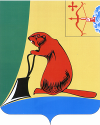 АДМИНИСТРАЦИЯ ТУЖИНСКОГО МУНИЦИПАЛЬНОГО РАЙОНА КИРОВСКОЙ ОБЛАСТИАДМИНИСТРАЦИЯ ТУЖИНСКОГО МУНИЦИПАЛЬНОГО РАЙОНА КИРОВСКОЙ ОБЛАСТИАДМИНИСТРАЦИЯ ТУЖИНСКОГО МУНИЦИПАЛЬНОГО РАЙОНА КИРОВСКОЙ ОБЛАСТИАДМИНИСТРАЦИЯ ТУЖИНСКОГО МУНИЦИПАЛЬНОГО РАЙОНА КИРОВСКОЙ ОБЛАСТИАДМИНИСТРАЦИЯ ТУЖИНСКОГО МУНИЦИПАЛЬНОГО РАЙОНА КИРОВСКОЙ ОБЛАСТИПОСТАНОВЛЕНИЕПОСТАНОВЛЕНИЕПОСТАНОВЛЕНИЕПОСТАНОВЛЕНИЕПОСТАНОВЛЕНИЕ20.04.2017№123пгт Тужапгт Тужапгт ТужаО комиссии по предупреждению и ликвидации чрезвычайных ситуаций и обеспечению пожарной безопасности Тужинского муниципального районаО комиссии по предупреждению и ликвидации чрезвычайных ситуаций и обеспечению пожарной безопасности Тужинского муниципального районаО комиссии по предупреждению и ликвидации чрезвычайных ситуаций и обеспечению пожарной безопасности Тужинского муниципального районаО комиссии по предупреждению и ликвидации чрезвычайных ситуаций и обеспечению пожарной безопасности Тужинского муниципального районаО комиссии по предупреждению и ликвидации чрезвычайных ситуаций и обеспечению пожарной безопасности Тужинского муниципального районаВ соответствии с постановлением Правительства Российской Федерации от 30.12.2003 № 794 «О единой государственной системе предупреждения и ликвидации чрезвычайных ситуаций» администрация Тужинского муниципального района ПОСТАНОВЛЯЕТ:Создать комиссию по предупреждению и ликвидации чрезвычайных ситуаций и обеспечению пожарной безопасности Тужинского муниципального района и утвердить ее состав согласно приложению № 1. Утвердить Положение о комиссии по предупреждению и ликвидации чрезвычайных ситуаций и обеспечению пожарной безопасности Тужинского муниципального района согласно приложению № 2. Признать утратившими силу:- постановление администрации Тужинского муниципального района от 08.06.2015 № 227 «О создании комиссии по предупреждению и ликвидации чрезвычайных ситуаций и обеспечению пожарной безопасности Тужинского муниципального района»;- постановление администрации Тужинского муниципального района от 07.07.2015 № 266 «О внесении изменений в постановление администрации Тужинского муниципального района от 08.06.2015 № 227»;- постановление администрации Тужинского муниципального района от 02.10.2015 № 359 «О внесении изменений в постановление администрации Тужинского муниципального района от 08.06.2015 № 227»;- постановление администрации Тужинского муниципального района от 03.11.2015 № 393 «О внесении изменений в постановление администрации Тужинского муниципального района от 08.06.2015 № 227»;- постановление администрации Тужинского муниципального района от 26.11.2015 № 411 «О внесении изменений в постановление администрации Тужинского муниципального района от 08.06.2015 № 227»;- постановление администрации Тужинского муниципального района от 01.02.2016 № 25 «О внесении изменений в постановление администрации Тужинского муниципального района от 08.06.2015 № 227». Опубликовать настоящее постановление в бюллетене муниципальных нормативных правовых актов органов местного самоуправления Тужинского муниципального района Кировской области. Контроль за выполнением настоящего постановления оставляю за собой.В соответствии с постановлением Правительства Российской Федерации от 30.12.2003 № 794 «О единой государственной системе предупреждения и ликвидации чрезвычайных ситуаций» администрация Тужинского муниципального района ПОСТАНОВЛЯЕТ:Создать комиссию по предупреждению и ликвидации чрезвычайных ситуаций и обеспечению пожарной безопасности Тужинского муниципального района и утвердить ее состав согласно приложению № 1. Утвердить Положение о комиссии по предупреждению и ликвидации чрезвычайных ситуаций и обеспечению пожарной безопасности Тужинского муниципального района согласно приложению № 2. Признать утратившими силу:- постановление администрации Тужинского муниципального района от 08.06.2015 № 227 «О создании комиссии по предупреждению и ликвидации чрезвычайных ситуаций и обеспечению пожарной безопасности Тужинского муниципального района»;- постановление администрации Тужинского муниципального района от 07.07.2015 № 266 «О внесении изменений в постановление администрации Тужинского муниципального района от 08.06.2015 № 227»;- постановление администрации Тужинского муниципального района от 02.10.2015 № 359 «О внесении изменений в постановление администрации Тужинского муниципального района от 08.06.2015 № 227»;- постановление администрации Тужинского муниципального района от 03.11.2015 № 393 «О внесении изменений в постановление администрации Тужинского муниципального района от 08.06.2015 № 227»;- постановление администрации Тужинского муниципального района от 26.11.2015 № 411 «О внесении изменений в постановление администрации Тужинского муниципального района от 08.06.2015 № 227»;- постановление администрации Тужинского муниципального района от 01.02.2016 № 25 «О внесении изменений в постановление администрации Тужинского муниципального района от 08.06.2015 № 227». Опубликовать настоящее постановление в бюллетене муниципальных нормативных правовых актов органов местного самоуправления Тужинского муниципального района Кировской области. Контроль за выполнением настоящего постановления оставляю за собой.В соответствии с постановлением Правительства Российской Федерации от 30.12.2003 № 794 «О единой государственной системе предупреждения и ликвидации чрезвычайных ситуаций» администрация Тужинского муниципального района ПОСТАНОВЛЯЕТ:Создать комиссию по предупреждению и ликвидации чрезвычайных ситуаций и обеспечению пожарной безопасности Тужинского муниципального района и утвердить ее состав согласно приложению № 1. Утвердить Положение о комиссии по предупреждению и ликвидации чрезвычайных ситуаций и обеспечению пожарной безопасности Тужинского муниципального района согласно приложению № 2. Признать утратившими силу:- постановление администрации Тужинского муниципального района от 08.06.2015 № 227 «О создании комиссии по предупреждению и ликвидации чрезвычайных ситуаций и обеспечению пожарной безопасности Тужинского муниципального района»;- постановление администрации Тужинского муниципального района от 07.07.2015 № 266 «О внесении изменений в постановление администрации Тужинского муниципального района от 08.06.2015 № 227»;- постановление администрации Тужинского муниципального района от 02.10.2015 № 359 «О внесении изменений в постановление администрации Тужинского муниципального района от 08.06.2015 № 227»;- постановление администрации Тужинского муниципального района от 03.11.2015 № 393 «О внесении изменений в постановление администрации Тужинского муниципального района от 08.06.2015 № 227»;- постановление администрации Тужинского муниципального района от 26.11.2015 № 411 «О внесении изменений в постановление администрации Тужинского муниципального района от 08.06.2015 № 227»;- постановление администрации Тужинского муниципального района от 01.02.2016 № 25 «О внесении изменений в постановление администрации Тужинского муниципального района от 08.06.2015 № 227». Опубликовать настоящее постановление в бюллетене муниципальных нормативных правовых актов органов местного самоуправления Тужинского муниципального района Кировской области. Контроль за выполнением настоящего постановления оставляю за собой.В соответствии с постановлением Правительства Российской Федерации от 30.12.2003 № 794 «О единой государственной системе предупреждения и ликвидации чрезвычайных ситуаций» администрация Тужинского муниципального района ПОСТАНОВЛЯЕТ:Создать комиссию по предупреждению и ликвидации чрезвычайных ситуаций и обеспечению пожарной безопасности Тужинского муниципального района и утвердить ее состав согласно приложению № 1. Утвердить Положение о комиссии по предупреждению и ликвидации чрезвычайных ситуаций и обеспечению пожарной безопасности Тужинского муниципального района согласно приложению № 2. Признать утратившими силу:- постановление администрации Тужинского муниципального района от 08.06.2015 № 227 «О создании комиссии по предупреждению и ликвидации чрезвычайных ситуаций и обеспечению пожарной безопасности Тужинского муниципального района»;- постановление администрации Тужинского муниципального района от 07.07.2015 № 266 «О внесении изменений в постановление администрации Тужинского муниципального района от 08.06.2015 № 227»;- постановление администрации Тужинского муниципального района от 02.10.2015 № 359 «О внесении изменений в постановление администрации Тужинского муниципального района от 08.06.2015 № 227»;- постановление администрации Тужинского муниципального района от 03.11.2015 № 393 «О внесении изменений в постановление администрации Тужинского муниципального района от 08.06.2015 № 227»;- постановление администрации Тужинского муниципального района от 26.11.2015 № 411 «О внесении изменений в постановление администрации Тужинского муниципального района от 08.06.2015 № 227»;- постановление администрации Тужинского муниципального района от 01.02.2016 № 25 «О внесении изменений в постановление администрации Тужинского муниципального района от 08.06.2015 № 227». Опубликовать настоящее постановление в бюллетене муниципальных нормативных правовых актов органов местного самоуправления Тужинского муниципального района Кировской области. Контроль за выполнением настоящего постановления оставляю за собой.В соответствии с постановлением Правительства Российской Федерации от 30.12.2003 № 794 «О единой государственной системе предупреждения и ликвидации чрезвычайных ситуаций» администрация Тужинского муниципального района ПОСТАНОВЛЯЕТ:Создать комиссию по предупреждению и ликвидации чрезвычайных ситуаций и обеспечению пожарной безопасности Тужинского муниципального района и утвердить ее состав согласно приложению № 1. Утвердить Положение о комиссии по предупреждению и ликвидации чрезвычайных ситуаций и обеспечению пожарной безопасности Тужинского муниципального района согласно приложению № 2. Признать утратившими силу:- постановление администрации Тужинского муниципального района от 08.06.2015 № 227 «О создании комиссии по предупреждению и ликвидации чрезвычайных ситуаций и обеспечению пожарной безопасности Тужинского муниципального района»;- постановление администрации Тужинского муниципального района от 07.07.2015 № 266 «О внесении изменений в постановление администрации Тужинского муниципального района от 08.06.2015 № 227»;- постановление администрации Тужинского муниципального района от 02.10.2015 № 359 «О внесении изменений в постановление администрации Тужинского муниципального района от 08.06.2015 № 227»;- постановление администрации Тужинского муниципального района от 03.11.2015 № 393 «О внесении изменений в постановление администрации Тужинского муниципального района от 08.06.2015 № 227»;- постановление администрации Тужинского муниципального района от 26.11.2015 № 411 «О внесении изменений в постановление администрации Тужинского муниципального района от 08.06.2015 № 227»;- постановление администрации Тужинского муниципального района от 01.02.2016 № 25 «О внесении изменений в постановление администрации Тужинского муниципального района от 08.06.2015 № 227». Опубликовать настоящее постановление в бюллетене муниципальных нормативных правовых актов органов местного самоуправления Тужинского муниципального района Кировской области. Контроль за выполнением настоящего постановления оставляю за собой.Глава Тужинского муниципального районаГлава Тужинского муниципального района    Е.В. Видякина    Е.В. ВидякинаПриложение № 1УТВЕРЖДЕНпостановлением администрации Тужинского муниципального районаот 20.04.2017 № 123БЛЕДНЫХЛеонид Васильевич- первый заместитель главы администрации Тужинского муниципального района по жизнеобеспечению - заведующий сектором сельского хозяйства, председатель комиссииВИДЯКИНАЕлена Вадимовна- глава Тужинского муниципального района, заместитель председателя комиссииРУДИНАлексей Григорьевич- начальник 56 пожарной части  ФГКУ «4 отряд ФПС по Кировской области», заместитель председателя комиссии (по согласованию)МАШКИНАИрина Павловна- главный специалист по ГО и ЧС администрации Тужинского муниципального района, секретарь комиссииЧлены комиссии:Члены комиссии:БЕРЕСНЕВАлексей Васильевич- начальник пункта полиции «Тужинский» МО МВД России «Яранский» (по согласованию)БОЙКОВНиколай Александрович- мастер Тужинского газового участка филиала АО «Газпром газораспределение Киров» в г.Яранске (по согласованию)ГРЕБНЕВАлександр Владимирович- начальник Тужинского РЭС ПО «Яранские электрические сети» филиал «Кировэнерго» ПАО «МРСК Центра и Приволжья» (по согласованию)ДОКУЧАЕВАИрина Николаевна- начальник финансового управления администрации Тужинского муниципального районаДРЯГИНАЮлия Владимировна- начальник отдела юридического обеспечения управление делами администрации Тужинского муниципального районаЗВЕРЕВАЛюдмила Александровна- начальник метеостанции 2 разряда Яранск (по согласованию)КАСЬЯНОВАнатолий Витальевич- начальник Тужинского участка Яранское ДУ № 45 КОГП «Вятавтодор» (по согласованию)КАСЬЯНОВАТатьяна Александровна- заведующая Тужинской УВЛ КОГБУ «Яранская межрай СББЖ» (по согласованию)КИСЛИЦЫНЕвгений Сергеевич- заместитель начальника центра ЛТУ пгт Тужа МЦТЭТ г.Советск Кировский филиал МРФ «Волга» ПАО «Ростелеком» (по согласованию)КОЛОСОВВиталий Васильевич- директор МУП «Коммунальщик» Тужинского городского поселения (по согласованию)КРАЕВВиталий Васильевич- начальник отделения – главный государственный инспектор Арбажского и Тужинского районов по пожарному надзору (по согласованию)КУЗНЕЦОВАндрей Леонидович- главный врач КОГБУЗ «Тужинской ЦРБ» (по согласованию)ЛОБОВВладимир Анатольевич- мастер Тужинского мастерского участка Яранских РКЭС Советского МПС ОАО «Коммунэнерго» (по согласованию)НОГИНАНаталья Юрьевна- заведующая отделом жизнеобеспечения администрации Тужинского муниципального районаСЕНТЕМОВСергей Иванович- глава администрации Тужинского городского поселения (по согласованию)ШИШКИНАСветлана Ивановна- управляющая делами администрации Тужинского муниципального районаПриложение № 2УТВЕРЖДЕНОпостановлением администрации Тужинского муниципального районаот 20.04.2017 № 123